Virginia Western Community College & West Virginia UniversityAssociate of Science in Science leading to 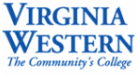 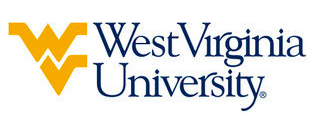 Science in Environmental and Energy Resources Management (WVU-BS)Suggested Plan of StudyStudents transferring to West Virginia University with an Associate of Arts or Associate of Science degree will have satisfied the General Education Foundation requirements at WVU.Students who have questions about admission into their intended program, GEF requirements, or any other issue relating to academics at West Virginia University should contact the Office of Undergraduate Education at WVU.     The above transfer articulation of credit between West Virginia University and Virginia Western Community College, is approved by the Dean, or the Dean’s designee, and effective the date of the signature.  ____________________________________      	     ____________________________________          	_______________	       Print Name	 		           Signature		  	        DateJ. Todd Petty Ph.D. Associate Dean for WVU’s Agriculture and Natural ResourcesVirginia Western Community CollegeHoursWVU EquivalentsHoursYear One, 1st SemesterYear One, 1st SemesterYear One, 1st SemesterYear One, 1st SemesterSDV 1012ORIN 1TC2ENG 1113ENGL 1013MTH 161 or MATH 1673MATH 129 or MATH 1TC3Science Elective4Science Elective4ITE 115 or ITE 1193CS 1TC or CS 1TC3TOTAL1515Year One, 2nd SemesterYear One, 2nd SemesterYear One, 2nd SemesterYear One, 2nd SemesterENG 1123ENGL 1023MTH 261 or MTH 2633MATH 150 or MATH 1553Science Elective4Science Elective4Humanities/Fine Arts Elective3Humanities/Fine Arts Elective3Science Elective3Science Elective3TOTAL1616Year Two, 1st SemesterYear Two, 1st SemesterYear Two, 1st SemesterYear Two, 1st SemesterHIS 1213HIST 1523MTH 262 or MTH 2643MATH 2TC or MATH 1563Science Elective4Science Elective4Social Science Elective3Social Science Elective3Science Elective3Science Elective3TOTAL1616Year Two, 2nd SemesterYear Two, 2nd SemesterYear Two, 2nd SemesterYear Two, 2nd SemesterHumanities/Fine Arts Elective3Humanities/Fine Arts Elective3Social Science Elective3Social Science Elective3Science Elective4Science Elective4Science Elective3Science Elective3TOTAL1313WEST VIRGINA UNIVERSITYWEST VIRGINA UNIVERSITYWEST VIRGINA UNIVERSITYWEST VIRGINA UNIVERSITYYear Three, 1st SemesterYear Three, 1st SemesterYear Three, 2nd SemesterYear Three, 2nd SemesterPLSC 2064ARE 4453ARE 1873RESM 4403ARE 2013ENVIRONMENT ELECTIVE3ARE 3823ENERGY ELECTIVE3ECONOMICS ELECTIVE3ECONOMICS ELECTIVE3TOTAL16TOTAL15Summer SessionSummer SessionSummer SessionSummer SessionARE 491ARE 491ARE 4915Year Four, 1st SemesterYear Four, 1st SemesterYear Four, 2nd SemesterYear Four, 2nd SemesterARE 4214RESM 4803RESM 441 / 4422ENERGY ELECTIVE3RESM 4911ENVIRONMENT ELECTIVE3ENVIRONMENT ELECTIVE3ECONOMICS ELECTIVE3ENERGY ELECTIVE3TOTAL13TOTAL12